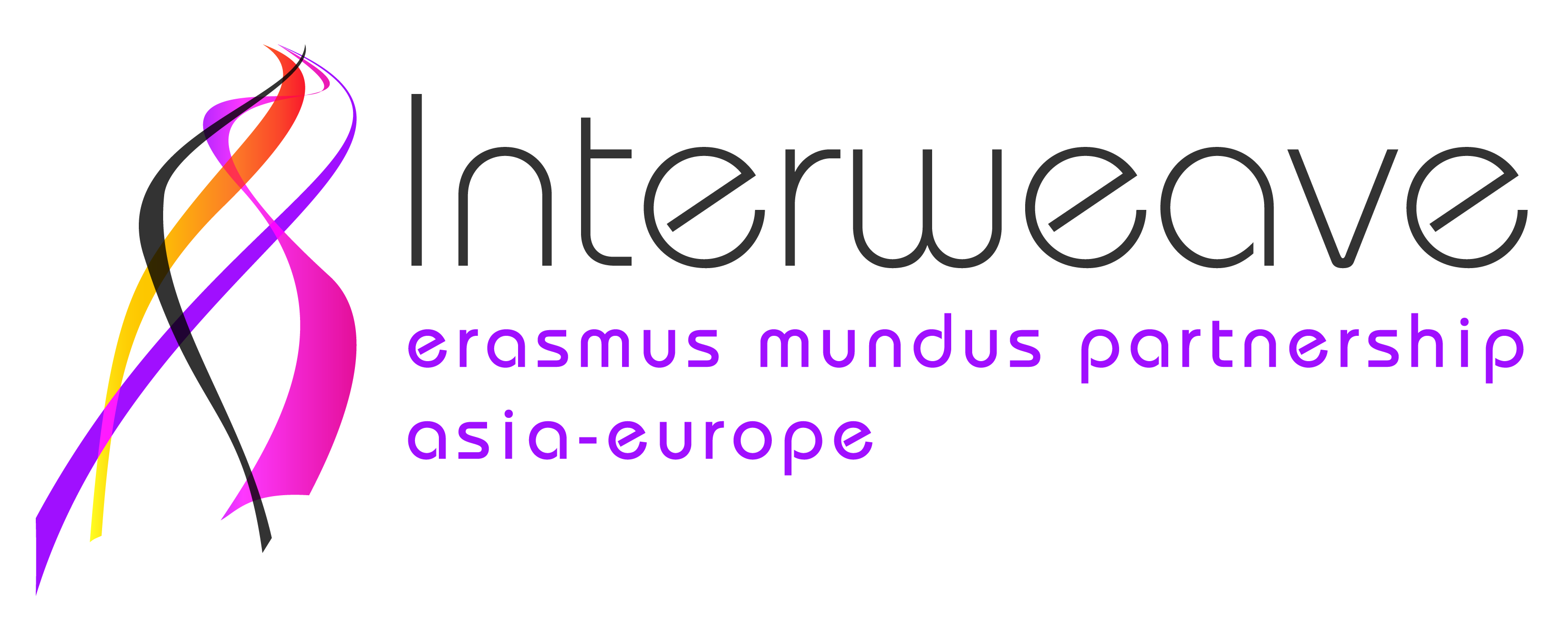 ERASMUS MUNDUS Action 2 Strand 1 Lot 11, EACEA/42/11 Grant Agreement 2013-2538 / 001-001 EM Action 2 PartnershipWORK PLAN PROPOSAL (PhD, Post-Doc, Staff)Mobility informationApplicantHome institution*Only for exchange PhD applicantsHost institution2. Details of the proposed training/research/teaching planDescription of planned training / research / teaching activities (minimum 10 lines)Surname (Family name)Given name (First name)Date of birth e-mail address Home institution	Home institution	Current field of study Current level of study*PhD  1  2  3 Full Name of student advisor* e-mail of student advisor*Department of student advisor*Position of student advisor*Host institutionHost institutionFull Name of contact person e-mail of contact personDepartment of contact personPosition of contact personDate of arrivalLength of the mobility (months)The applicantHome institution  (only for exchange mobility)Host institutionWe confirm that the proposed work plan is approved and successful activity will be recognized at the Home University (if applicable).We confirm that we have an interest for the proposed work plan under the condition of the selection of the applicant to the INTERWEAVE project.(Name)(Name)(Name)(Date)(Date)(Date)(Signature)(Signature and stamp)(Signature and stamp)